Government of PakistanNational Vocational and Technical Training Commission Prime Minister’s Youth Skills Development Program "Skills for All"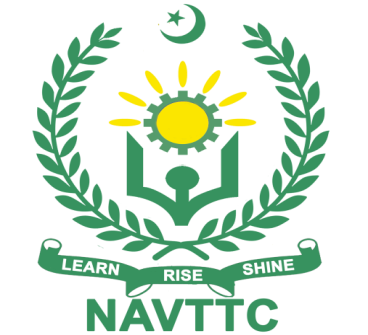 Course Contents / Lesson PlanCourse Title: Docker Certified AssociateDuration: 3 MonthMODULESAnnexure-IV: Workplace/Institute Ethics GuideWork ethic is a standard of conduct and values for job performance. The modern definition of what constitutes good work ethics often varies.  Different businesses have different expectations. Work ethic is a belief that hard work and diligence have a moral benefit and an inherent ability, virtue, or value to strengthen character and individual abilities. It is a set of values-centered on the importance of work and manifested by determination or desire to work hard.The following ten work ethics are defined as essential for student success:Attendance: 
Be at work every day possible, plan your absences don’t abuse leave time. Be punctual every day.Character: 
Honesty is the single most important factor having a direct bearing on the final success of an individual, corporation, or product. Complete assigned tasks correctly and promptly. Look to improve your skills.Team Work:The ability to get along with others including those you don’t necessarily like. The ability to carry your weight and help others who are struggling. Recognize when to speak up with an idea and when to compromise by blend ideas together.Appearance:
Dress for success set your best foot forward, personal hygiene, good manner, remember that the first impression of who you are can last a lifetimeAttitude: 
Listen to suggestions and be positive, accept responsibility. If you make a mistake, admit it. Values workplace safety rules and precautions for personal and co-worker safety. Avoids unnecessary risks. Willing to learn new processes, systems, and procedures in light of changing responsibilities.Productivity: 
Do the work correctly, quality and timelines are prized. Get along with fellows, cooperation is the key to productivity. Help out whenever asked, do extra without being asked. Take pride in your work, do things the best you know-how. Eagerly focuses energy on accomplishing tasks, also referred to as demonstrating ownership. Takes pride in work.Organizational Skills:Make an effort to improve, learn ways to better yourself. Time management; utilize time and resources to get the most out of both. Take an appropriate approach to social interactions at work. Maintains focus on work responsibilities.Communication: 
Written communication, being able to correctly write reports and memos.
Verbal communications, being able to communicate one on one or to a group.Cooperation: 
Follow institute rules and regulations, learn and follow expectations. Get along with fellows, cooperation is the key to productivity. Able to welcome and adapt to changing work situations and the application of new or different skills.Respect: 
Work hard, work to the best of your ability. Carry out orders, do what’s asked the first time. Show respect, accept, and acknowledge an individual’s talents and knowledge. Respects diversity in the workplace, including showing due respect for different perspectives, opinions, and suggestions.Trainer NameAuthorTahir Ali (Instuctor-Corvit)Course TitleDocker Certified AssociateObjectives and Expectations Docker is a popular platform for developing, shipping, and running applications in containers. Containers provide a lightweight and portable way to package and isolate applications and their dependencies, allowing them to run consistently across different environments. The primary objectives and expectations of Docker include:Containerization:Isolation: Docker containers encapsulate an application and its dependencies, ensuring that it runs consistently across various environments.Portability: Containers can run on any system that supports Docker, providing a consistent environment from development to production.Efficiency:Resource Optimization: Containers share the host OS kernel, which makes them more efficient in terms of resource utilization compared to virtual machines.Quick Start-Up: Containers can start up in seconds, allowing for rapid deployment and scaling.DevOps and Continuous Integration/Continuous Deployment (CI/CD):Consistency: Docker ensures consistency between development, testing, and production environments, reducing the "it works on my machine" problem.Automated Builds: Docker facilitates the creation of Docker images through Dockerfiles, allowing for automated and reproducible builds.Microservices Architecture:Modularity: Docker supports a microservices architecture by allowing developers to break down applications into smaller, independently deployable and scalable components.Orchestration:Docker Swarm and Kubernetes: Docker can be integrated with orchestration tools like Docker Swarm or Kubernetes to manage and scale containerized applications across a cluster of machines.Version Control and Rollback:Image Versioning: Docker images can be versioned, providing a mechanism for version control and rollback in case of issues with newer releases.Security:Isolation: Containers provide process isolation, reducing the attack surface and enhancing security.Immutable Infrastructure: Docker promotes the concept of immutable infrastructure, where containers are treated as disposable, and changes are made by creating new containers rather than modifying existing ones.Collaboration:Registry Services: Docker Hub and other container registries allow developers to share and collaborate on pre-built container images.Cost Reduction:Resource Utilization: Docker's efficient resource utilization can lead to cost savings in terms of infrastructure requirements.Ecosystem and Community:Extensive Ecosystem: Docker has a vast ecosystem of tools and technologies that enhance its functionality.Community Support: Docker has a large and active community that contributes to its development and provides support.In summary, Docker aims to provide a consistent and efficient environment for developing, packaging, and running applications, promoting collaboration, scalability, and automation in the software development lifecycle.Entry-level of traineesFour-year degree (bachelor's degree or global equivalent) Learning Outcomes of the courseThe learning outcomes of a Docker course typically revolve around gaining a comprehensive understanding of Docker's key concepts, features, and practical skills for using Docker in various scenarios. Here are common learning outcomes you might expect from a Docker course:Understanding Containerization:Define what containers are and understand the advantages of containerization over traditional virtualization.Docker Architecture:Explain the architecture of Docker, including the Docker daemon, Docker client, Docker images, and Docker containers.Installation and Setup:Install Docker on different operating systems (Windows, Linux, macOS) and configure basic settings.Docker Images:Create Docker images using Dockerfiles and understand the layers within images.Pull and push Docker images from/to Docker Hub or other container registries.Container Lifecycle:Start, stop, and restart containers.Manage the lifecycle of Docker containers, including pausing, removing, and inspecting containers.Networking in Docker:Understand Docker networking concepts, including bridge networks, host networks, and overlay networks.Configure networking for Docker containers.Storage in Docker:Manage data persistence using Docker volumes.Understand storage drivers and their impact on container storage.Docker Compose:Define multi-container applications using Docker Compose.Orchestrate multiple containers as a part of a single application.Docker Swarm:Understand the basics of Docker Swarm for orchestrating and scaling containers.Deploy and manage services in a Docker Swarm.Security Best Practices:Implement security best practices for Docker, including container isolation, user privileges, and image vulnerability scanning.Integration with CI/CD:Integrate Docker into a Continuous Integration/Continuous Deployment (CI/CD) pipeline.Automate the build and deployment processes using Docker.Troubleshooting:Identify and resolve common issues and errors related to Docker containers.Use Docker CLI and logs for troubleshooting.Scalability and Load Balancing:Scale applications by distributing containers across multiple hosts.Implement load balancing for containerized applications.Monitoring and Logging:Implement monitoring and logging solutions for Docker containers.Utilize tools like Docker Stats, Prometheus, and ELK stack for container monitoring.Community and Resources:Know where to find additional resources, documentation, and community support for Docker-related topics.By the end of a Docker course, participants should have gained practical hands-on experience and be well-equipped to use Docker in real-world scenarios, whether for development, testing, or production deployments.Course Execution PlanThe total duration of the course:  3 months (12 Weeks)Class hours: 4 hours per dayTheory: 20%Practical: 80%Weekly hours: 20 hours per weekTotal contact hours: 240 hoursCompanies offering jobs in the respective tradeHere are some types of companies that frequently seek professionals with Docker expertise:Technology and Software Companies:Amazon Web Services (AWS)MicrosoftGoogle Cloud Platform (GCP)IBMRed HatDocker Inc.IT Consulting and Services:AccentureCapgeminiDeloitteCognizantInfosysWiproFinancial Services:JPMorgan ChaseGoldman SachsBank of AmericaMorgan StanleyHealthcare and Pharmaceuticals:PfizerJohnson & JohnsonSiemens HealthineersCerner CorporationE-commerce and Retail:AmazonWalmarteBayShopifyTelecommunications:AT&TVerizonT-MobileVodafoneTransportation and Logistics:FedExUPSDHLMaerskSocial Media and Technology Platforms:FacebookTwitterLinkedInSpotifyStartups:Many startups in various industries adopt containerization and Docker for their development and deployment processes.Government and Defense Contractors:Companies providing technology solutions to government agencies and defense organizations often seek Docker skills.When searching for Docker-related jobs, you can use job search platforms like LinkedIn, Indeed, Glassdoor, and specialized IT job boards. Additionally, exploring company career pages and attending industry-related events or conferences can provide valuable insights into job opportunities.Job OpportunitiesInformation TechnologyConstructionHealthcareFinance and BankingEngineeringManufacturingConsultingTelecommunicationsEnergy and Utilities:No of Students25Learning PlaceClassroom / LabInstructional ResourcesDocker Tutorials : https://www.youtube.com/watch?v=RqTEHSBrYFw Online Course WebsiteScheduled WeeksModule TitleDaysHoursLearning UnitsHome AssignmentWeek 1Introduction to Docker Day 1Hour 1Introduction to Containerization Task 1Details may be seen at Annexure-IWeek 1Introduction to Docker Day 1Hour 2Understanding containerization concepts Task 1Details may be seen at Annexure-IWeek 1Introduction to Docker Day 1Hour 3 Advantages of containerizationTask 1Details may be seen at Annexure-IWeek 1Introduction to Docker Day 1Hour 4Revision/QuestionsTask 1Details may be seen at Annexure-IWeek 1Introduction to Docker Day 2Hour 1Docker Architecture and Installation Task 1Details may be seen at Annexure-IWeek 1Introduction to Docker Day 2Hour 2Overview of Docker architectureTask 1Details may be seen at Annexure-IWeek 1Introduction to Docker Day 2Hour 3Installing DockerTask 1Details may be seen at Annexure-IWeek 1Introduction to Docker Day 2Hour 4Revision/Questions Task 1Details may be seen at Annexure-IWeek 1Introduction to Docker Day 3Hour 1Docker Images Task 1Details may be seen at Annexure-IWeek 1Introduction to Docker Day 3Hour 2Working with Docker imagesTask 1Details may be seen at Annexure-IWeek 1Introduction to Docker Day 3Hour 3Managing Docker containersTask 1Details may be seen at Annexure-IWeek 1Introduction to Docker Day 3Hour 4Revision/QuestionsTask 1Details may be seen at Annexure-IWeek 1Introduction to Docker Day 4Hour 1Docker Networking BasicsTask 1Details may be seen at Annexure-IWeek 1Introduction to Docker Day 4Hour 2Docker networking modesTask 1Details may be seen at Annexure-IWeek 1Introduction to Docker Day 4Hour 3Managing Docker networksTask 1Details may be seen at Annexure-IWeek 1Introduction to Docker Day 4Hour 4Revision/QuestionsTask 1Details may be seen at Annexure-IWeek 1Introduction to Docker Day 5Hour 1Installing Docker on various platformsTask 1Details may be seen at Annexure-IWeek 1Introduction to Docker Day 5Hour 2Docker Images and ContainersTask 1Details may be seen at Annexure-IWeek 1Introduction to Docker Day 5Hour 3Introduction Docker CLITask 1Details may be seen at Annexure-IWeek 1Introduction to Docker Day 5Hour 4Revision/QuestionsTask 1Details may be seen at Annexure-IWeek 2Working with DockerDay 1Hour 1Docker CLI FundamentalsTask 2Details may be seen at Annexure-IWeek 2Working with DockerDay 1Hour 2Essential Docker CLI commandsTask 2Details may be seen at Annexure-IWeek 2Working with DockerDay 1Hour 3Managing Docker containers from the command lineTask 2Details may be seen at Annexure-IWeek 2Working with DockerDay 1Hour 4Revision/Questions/PracticeTask 2Details may be seen at Annexure-IWeek 2Working with DockerDay 2Hour 1Docker Volumes and StorageTask 2Details may be seen at Annexure-IWeek 2Working with DockerDay 2Hour 2Understanding Docker storage driversTask 2Details may be seen at Annexure-IWeek 2Working with DockerDay 2Hour 3Working with Docker volumesTask 2Details may be seen at Annexure-IWeek 2Working with DockerDay 2Hour 4Revision/Questions/PracticeTask 2Details may be seen at Annexure-IWeek 2Working with DockerDay 3Hour 1Dockerfile BasicsTask 2Details may be seen at Annexure-IWeek 2Working with DockerDay 3Hour 2Introduction to Docker fileTask 2Details may be seen at Annexure-IWeek 2Working with DockerDay 3Hour 3Writing Docker filesTask 2Details may be seen at Annexure-IWeek 2Working with DockerDay 3Hour 4Revision/Questions/PracticeTask 2Details may be seen at Annexure-IWeek 2Working with DockerDay 4Hour 1Docker Compose FundamentalsTask 2Details may be seen at Annexure-IWeek 2Working with DockerDay 4Hour 2Introduction to Docker ComposeTask 2Details may be seen at Annexure-IWeek 2Working with DockerDay 4Hour 3Writing Docker Compose YAML filesTask 2Details may be seen at Annexure-IWeek 2Working with DockerDay 4Hour 4Revision/Questions/PracticeTask 2Details may be seen at Annexure-IWeek 2Working with DockerDay 5Hour 1-4Practical Task 2Details may be seen at Annexure-IWeek 3Docker Orchestration Day 1Hour 1Introduction to Docker Swarm
Task 3Details may be seen at Annexure-IWeek 3Docker Orchestration Day 1Hour 2Overview of Docker SwarmTask 3Details may be seen at Annexure-IWeek 3Docker Orchestration Day 1Hour 3Creating a Docker SwarmclusterTask 3Details may be seen at Annexure-IWeek 3Docker Orchestration Day 1Hour 4Revision/Questions/PracticeTask 3Details may be seen at Annexure-IWeek 3Docker Orchestration Day 2Hour 1Deploying Applications with SwarmTask 3Details may be seen at Annexure-IWeek 3Docker Orchestration Day 2Hour 2Deploying services to Docker Swarm
Task 3Details may be seen at Annexure-IWeek 3Docker Orchestration Day 2Hour 3Service scaling and updates in Swarm
Task 3Details may be seen at Annexure-IWeek 3Docker Orchestration Day 2Hour 4Revision/Questions/PracticeTask 3Details may be seen at Annexure-IWeek 3Docker Orchestration Day 3Hour 1Introduction to KubernetesTask 3Details may be seen at Annexure-IWeek 3Docker Orchestration Day 3Hour 2Overview of Kubernetes architectureTask 3Details may be seen at Annexure-IWeek 3Docker Orchestration Day 3Hour 3Deploying Kubernetes clustersTask 3Details may be seen at Annexure-IWeek 3Docker Orchestration Day 3Hour 4Revision/Questions/PracticeTask 3Details may be seen at Annexure-IWeek 3Docker Orchestration Day 4Hour 1Deploying Applications with KubernetesTask 3Details may be seen at Annexure-IWeek 3Docker Orchestration Day 4Hour 2Creating Kubernetes deploymentsTask 3Details may be seen at Annexure-IWeek 3Docker Orchestration Day 4Hour 3Service discovery and load balancing in KubernetesTask 3Details may be seen at Annexure-IWeek 3Docker Orchestration Day 4Hour 4Revision/Questions/PracticeTask 3Details may be seen at Annexure-IWeek 3Docker Orchestration Day 5Hour 1-4Practical RevisionTask 3Details may be seen at Annexure-IWeek 4Docker Security and MonitoringDay 1Hour 1Docker Security PrinciplesTask 4Details may be seen at Annexure-IWeek 4Docker Security and MonitoringDay 1Hour 2Overview of Docker security features
Task 4Details may be seen at Annexure-IWeek 4Docker Security and MonitoringDay 1Hour 3Best practices for securing Docker environmentsTask 4Details may be seen at Annexure-IWeek 4Docker Security and MonitoringDay 1Hour 4Revision/Questions/PracticeTask 4Details may be seen at Annexure-IWeek 4Docker Security and MonitoringDay 2Hour 1Container Monitoring and LoggingTask 4Details may be seen at Annexure-IWeek 4Docker Security and MonitoringDay 2Hour 2Monitoring Docker containers and hosts
Task 4Details may be seen at Annexure-IWeek 4Docker Security and MonitoringDay 2Hour 3Configuring logging for Docker containersTask 4Details may be seen at Annexure-IWeek 4Docker Security and MonitoringDay 2Hour 4Revision/Questions/PracticeTask 4Details may be seen at Annexure-IWeek 4Docker Security and MonitoringDay 3Hour 1Docker Swarm Security and MonitoringTask 4Details may be seen at Annexure-IWeek 4Docker Security and MonitoringDay 3Hour 2Securing Docker Swarm clusters
Task 4Details may be seen at Annexure-IWeek 4Docker Security and MonitoringDay 3Hour 3Monitoring Docker Swarm services and nodesTask 4Details may be seen at Annexure-IWeek 4Docker Security and MonitoringDay 3Hour 4Revision/Questions/PracticeTask 4Details may be seen at Annexure-IWeek 4Docker Security and MonitoringDay 4Hour 1Kubernetes Security and MonitoringTask 4Details may be seen at Annexure-IWeek 4Docker Security and MonitoringDay 4Hour 2Securing Kubernetes clustersTask 4Details may be seen at Annexure-IWeek 4Docker Security and MonitoringDay 4Hour 3Monitoring Kubernetes pods, services, and nodesTask 4Details may be seen at Annexure-IWeek 4Docker Security and MonitoringDay 4Hour 4Revision/Questions/PracticeTask 4Details may be seen at Annexure-IWeek 4Docker Security and MonitoringDay 5Hour 1-4LAB PracticalTask 4Details may be seen at Annexure-IWeek 5Advanced Docker ConceptsDay 1Hour 1Docker Networking AdvancedTask 5Details may be seen at Annexure-IWeek 5Advanced Docker ConceptsDay 1Hour 2Advanced Docker networking concepts
Task 5Details may be seen at Annexure-IWeek 5Advanced Docker ConceptsDay 1Hour 3Docker overlay networksTask 5Details may be seen at Annexure-IWeek 5Advanced Docker ConceptsDay 1Hour 4Revision/Questions/PracticeTask 5Details may be seen at Annexure-IWeek 5Advanced Docker ConceptsDay 2Hour 1Docker Storage ManagementTask 5Details may be seen at Annexure-IWeek 5Advanced Docker ConceptsDay 2Hour 2Advanced Docker storage managementTask 5Details may be seen at Annexure-IWeek 5Advanced Docker ConceptsDay 2Hour 3Docker volume plugins
Task 5Details may be seen at Annexure-IWeek 5Advanced Docker ConceptsDay 2Hour 4Revision/Questions/PracticeTask 5Details may be seen at Annexure-IWeek 5Advanced Docker ConceptsDay 3Hour 1Docker High Availability
Task 5Details may be seen at Annexure-IWeek 5Advanced Docker ConceptsDay 3Hour 2High availability strategies for DockerTask 5Details may be seen at Annexure-IWeek 5Advanced Docker ConceptsDay 3Hour 3Docker Swarm and Kubernetes HA configurations
Task 5Details may be seen at Annexure-IWeek 5Advanced Docker ConceptsDay 3Hour 4Revision/Questions/PracticeTask 5Details may be seen at Annexure-IWeek 5Advanced Docker ConceptsDay 4Hour 1Docker Performance Tuning
Task 5Details may be seen at Annexure-IWeek 5Advanced Docker ConceptsDay 4Hour 2Performance optimization techniques for DockerTask 5Details may be seen at Annexure-IWeek 5Advanced Docker ConceptsDay 4Hour 3Monitoring and optimizing Docker resource usage
Task 5Details may be seen at Annexure-IWeek 5Advanced Docker ConceptsDay 4Hour 4Revision/Questions/PracticeTask 5Details may be seen at Annexure-IWeek 5Advanced Docker ConceptsDay 5Hour 1-4LAB PracticalTask 5Details may be seen at Annexure-IWeek 6Continuous Integration and DeploymentDay 1Hour 1Introduction to CI/CD with DockerTask 6Details may be seen at Annexure-IWeek 6Continuous Integration and DeploymentDay 1Hour 2Overview of CI/CD conceptsTask 6Details may be seen at Annexure-IWeek 6Continuous Integration and DeploymentDay 1Hour 3Integrating Docker with CI/CD pipelinesTask 6Details may be seen at Annexure-IWeek 6Continuous Integration and DeploymentDay 1Hour 4Revision/Questions/PracticeTask 6Details may be seen at Annexure-IWeek 6Continuous Integration and DeploymentDay 2Hour 1Building Docker Images in CI/CDTask 6Details may be seen at Annexure-IWeek 6Continuous Integration and DeploymentDay 2Hour 2Automated Docker image buildsTask 6Details may be seen at Annexure-IWeek 6Continuous Integration and DeploymentDay 2Hour 3Docker image versioning and tagging strategiesTask 6Details may be seen at Annexure-IWeek 6Continuous Integration and DeploymentDay 2Hour 4Revision/Questions/PracticeTask 6Details may be seen at Annexure-IWeek 6Continuous Integration and DeploymentDay 3Hour 1Docker Deployment StrategiesTask 6Details may be seen at Annexure-IWeek 6Continuous Integration and DeploymentDay 3Hour 2Blue-green deployment with DockerTask 6Details may be seen at Annexure-IWeek 6Continuous Integration and DeploymentDay 3Hour 3Canary deployment with DockerTask 6Details may be seen at Annexure-IWeek 6Continuous Integration and DeploymentDay 3Hour 4Revision/Questions/PracticeTask 6Details may be seen at Annexure-IWeek 6Continuous Integration and DeploymentDay 4Hour 1Docker Monitoring ToolsTask 6Details may be seen at Annexure-IWeek 6Continuous Integration and DeploymentDay 4Hour 2Overview of Docker monitoring toolsTask 6Details may be seen at Annexure-IWeek 6Continuous Integration and DeploymentDay 4Hour 3Setting up monitoring and alerting for Docker containersTask 6Details may be seen at Annexure-IWeek 6Continuous Integration and DeploymentDay 4Hour 4Revision/Questions/PracticeTask 6Details may be seen at Annexure-IWeek 6Continuous Integration and DeploymentDay 5Hour 1-4Practical / LabTask 6Details may be seen at Annexure-IWeek 7Docker Ecosystem and IntegrationsDay 1Hour 1Docker Compose in ProductionTask 7Details may be seen at Annexure-IWeek 7Docker Ecosystem and IntegrationsDay 1Hour 2Using Docker Compose for production deploymentsTask 7Details may be seen at Annexure-IWeek 7Docker Ecosystem and IntegrationsDay 1Hour 3Best practices for Docker Compose usageTask 7Details may be seen at Annexure-IWeek 7Docker Ecosystem and IntegrationsDay 1Hour 4Revision/Questions/PracticeTask 7Details may be seen at Annexure-IWeek 7Docker Ecosystem and IntegrationsDay 2Hour 1Docker Orchestration with AnsibleTask 7Details may be seen at Annexure-IWeek 7Docker Ecosystem and IntegrationsDay 2Hour 2Automating Docker Swarm and Kubernetes deployments with AnsibleTask 7Details may be seen at Annexure-IWeek 7Docker Ecosystem and IntegrationsDay 2Hour 3Managing Docker containers with AnsibleTask 7Details may be seen at Annexure-IWeek 7Docker Ecosystem and IntegrationsDay 2Hour 4Revision/Questions/PracticeTask 7Details may be seen at Annexure-IWeek 7Docker Ecosystem and IntegrationsDay 3Hour 1Docker with TerraformTask 7Details may be seen at Annexure-IWeek 7Docker Ecosystem and IntegrationsDay 3Hour 2Managing Docker infrastructure with TerraformTask 7Details may be seen at Annexure-IWeek 7Docker Ecosystem and IntegrationsDay 3Hour 3Provisioning Docker clusters using TerraformTask 7Details may be seen at Annexure-IWeek 7Docker Ecosystem and IntegrationsDay 3Hour 4Revision/Questions/PracticeTask 7Details may be seen at Annexure-IWeek 7Docker Ecosystem and IntegrationsDay 4Hour 1Docker in Cloud EnvironmentsTask 7Details may be seen at Annexure-IWeek 7Docker Ecosystem and IntegrationsDay 4Hour 2Deploying Docker containers on AWS, Azure, and Google Cloud PlatformTask 7Details may be seen at Annexure-IWeek 7Docker Ecosystem and IntegrationsDay 4Hour 3Integrating Docker with cloud-native servicesTask 7Details may be seen at Annexure-IWeek 7Docker Ecosystem and IntegrationsDay 4Hour 4Revision/Questions/PracticeTask 7Details may be seen at Annexure-IWeek 7Docker Ecosystem and IntegrationsDay 5Hour 1-4Practical / LabTask 7Details may be seen at Annexure-IWeek 8DOS/DDOS & SQL Injection AttackDay 1Hour 1Project Work: Designing Dockerized ApplicationTask 8Details may be seen at Annexure-IWeek 8DOS/DDOS & SQL Injection AttackDay 1Hour 2Designing a containerized application architectureTask 8Details may be seen at Annexure-IWeek 8DOS/DDOS & SQL Injection AttackDay 1Hour 3Selecting appropriate Docker tools and servicesTask 8Details may be seen at Annexure-IWeek 8DOS/DDOS & SQL Injection AttackDay 1Hour 4Revision/Questions/PracticeTask 8Details may be seen at Annexure-IWeek 8DOS/DDOS & SQL Injection AttackDay 2Hour 1Project Work: Implementing Dockerized ApplicationTask 8Details may be seen at Annexure-IWeek 8DOS/DDOS & SQL Injection AttackDay 2Hour 2Implementing Docker best practices in the applicationTask 8Details may be seen at Annexure-IWeek 8DOS/DDOS & SQL Injection AttackDay 2Hour 3Testing and debugging the Dockerized applicationTask 8Details may be seen at Annexure-IWeek 8DOS/DDOS & SQL Injection AttackDay 2Hour 4Revision/Questions/PracticeTask 8Details may be seen at Annexure-IWeek 8DOS/DDOS & SQL Injection AttackDay 3Hour 1Project Work: Deployment and OptimizationTask 8Details may be seen at Annexure-IWeek 8DOS/DDOS & SQL Injection AttackDay 3Hour 2Deploying the Dockerized application to productionTask 8Details may be seen at Annexure-IWeek 8DOS/DDOS & SQL Injection AttackDay 3Hour 3Performance optimization and scaling strategiesTask 8Details may be seen at Annexure-IWeek 8DOS/DDOS & SQL Injection AttackDay 3Hour 4Revision/Questions/PracticeTask 8Details may be seen at Annexure-IWeek 8DOS/DDOS & SQL Injection AttackDay 4Hour 1Review and FeedbackTask 8Details may be seen at Annexure-IWeek 8DOS/DDOS & SQL Injection AttackDay 4Hour 2Reviewing key Docker concepts and topics coveredTask 8Details may be seen at Annexure-IWeek 8DOS/DDOS & SQL Injection AttackDay 4Hour 3Providing feedback on the course content and deliveryTask 8Details may be seen at Annexure-IWeek 8DOS/DDOS & SQL Injection AttackDay 4Hour 4Revision/Questions/PracticeTask 8Details may be seen at Annexure-IWeek 8DOS/DDOS & SQL Injection AttackDay 5Hour 1-2Practical / LabTask 8Details may be seen at Annexure-IWeek 9Docker Networking and SecurityDay 1Hour 1Advanced Docker NetworkingTask 9Details may be seen at Annexure-IWeek 9Docker Networking and SecurityDay 1Hour 2Docker overlay networks and multi-host networkingTask 9Details may be seen at Annexure-IWeek 9Docker Networking and SecurityDay 1Hour 3Implementing network segmentation and security in DockerTask 9Details may be seen at Annexure-IWeek 9Docker Networking and SecurityDay 1Hour 4Revision/Questions/PracticeTask 9Details may be seen at Annexure-IWeek 9Docker Networking and SecurityDay 2Hour 1Docker Security Best PracticesTask 9Details may be seen at Annexure-IWeek 9Docker Networking and SecurityDay 2Hour 2Hardening Docker containers and hostsTask 9Details may be seen at Annexure-IWeek 9Docker Networking and SecurityDay 2Hour 3Implementing security policies and controlsTask 9Details may be seen at Annexure-IWeek 9Docker Networking and SecurityDay 2Hour 4Revision/Questions/PracticeTask 9Details may be seen at Annexure-IWeek 9Docker Networking and SecurityDay 3Hour 1Docker Secrets ManagementTask 9Details may be seen at Annexure-IWeek 9Docker Networking and SecurityDay 3Hour 2Managing sensitive data in Docker applicationsTask 9Details may be seen at Annexure-IWeek 9Docker Networking and SecurityDay 3Hour 3Docker secrets and configuration managementTask 9Details may be seen at Annexure-IWeek 9Docker Networking and SecurityDay 3Hour 4Revision/Questions/PracticeTask 9Details may be seen at Annexure-IWeek 9Docker Networking and SecurityDay 4Hour 1Docker Security ScanningTask 9Details may be seen at Annexure-IWeek 9Docker Networking and SecurityDay 4Hour 2Scanning Docker images for vulnerabilitiesTask 9Details may be seen at Annexure-IWeek 9Docker Networking and SecurityDay 4Hour 3Implementing continuous security scanning in Docker environmentsTask 9Details may be seen at Annexure-IWeek 9Docker Networking and SecurityDay 4Hour 4Revision/Questions/PracticeTask 9Details may be seen at Annexure-IWeek 9Docker Networking and SecurityDay 5Hour 1-4Practical / LabTask 9Details may be seen at Annexure-IWeek 10Docker Performance OptimizationDay 1Hour 1Docker Resource ManagementTask 10Details may be seen at Annexure-IWeek 10Docker Performance OptimizationDay 1Hour 2Docker resource constraints and limitationsTask 10Details may be seen at Annexure-IWeek 10Docker Performance OptimizationDay 1Hour 3Managing CPU, memory, and I/O resources in DockerTask 10Details may be seen at Annexure-IWeek 10Docker Performance OptimizationDay 1Hour 4Revision/Questions/PracticeTask 10Details may be seen at Annexure-IWeek 10Docker Performance OptimizationDay 2Hour 1Docker Performance TuningTask 10Details may be seen at Annexure-IWeek 10Docker Performance OptimizationDay 2Hour 2Identifying and resolving performance bottlenecks in DockerTask 10Details may be seen at Annexure-IWeek 10Docker Performance OptimizationDay 2Hour 3Optimizing Docker container and image sizeTask 10Details may be seen at Annexure-IWeek 10Docker Performance OptimizationDay 2Hour 4Revision/Questions/PracticeTask 10Details may be seen at Annexure-IWeek 10Docker Performance OptimizationDay 3Hour 1Docker Load BalancingTask 10Details may be seen at Annexure-IWeek 10Docker Performance OptimizationDay 3Hour 2Load balancing strategies for Docker containersTask 10Details may be seen at Annexure-IWeek 10Docker Performance OptimizationDay 3Hour 3Implementing Docker container orchestration with load balancersTask 10Details may be seen at Annexure-IWeek 10Docker Performance OptimizationDay 3Hour 4Revision/Questions/PracticeTask 10Details may be seen at Annexure-IWeek 10Docker Performance OptimizationDay 4Hour 1Docker Logging and MonitoringTask 10Details may be seen at Annexure-IWeek 10Docker Performance OptimizationDay 4Hour 2Logging best practices for Docker containers
Task 10Details may be seen at Annexure-IWeek 10Docker Performance OptimizationDay 4Hour 3Implementing monitoring solutions for Docker environments
Task 10Details may be seen at Annexure-IWeek 10Docker Performance OptimizationDay 4Hour 4Revision/Questions/PracticeTask 10Details may be seen at Annexure-IWeek 10Docker Performance OptimizationDay 5Hour 1-4Practical / LabTask 10Details may be seen at Annexure-IWeek 11Docker Advanced ConceptsDay 1Hour 1Docker Storage DriversTask 11Details may be seen at Annexure-IWeek 11Docker Advanced ConceptsDay 1Hour 2Understanding Docker storage drivers and optionsTask 11Details may be seen at Annexure-IWeek 11Docker Advanced ConceptsDay 1Hour 3Selecting appropriate storage drivers for different use casesTask 11Details may be seen at Annexure-IWeek 11Docker Advanced ConceptsDay 1Hour 4Revision/Questions/PracticeTask 11Details may be seen at Annexure-IWeek 11Docker Advanced ConceptsDay 2Hour 1Docker Networking PluginsTask 11Details may be seen at Annexure-IWeek 11Docker Advanced ConceptsDay 2Hour 2Extending Docker networking with pluginsTask 11Details may be seen at Annexure-IWeek 11Docker Advanced ConceptsDay 2Hour 3Implementing custom networking solutions in DockerTask 11Details may be seen at Annexure-IWeek 11Docker Advanced ConceptsDay 2Hour 4Revision/Questions/PracticeTask 11Details may be seen at Annexure-IWeek 11Docker Advanced ConceptsDay 3Hour 1Docker Plugin DevelopmentTask 11Details may be seen at Annexure-IWeek 11Docker Advanced ConceptsDay 3Hour 2Developing custom plugins for Docker
Task 11Details may be seen at Annexure-IWeek 11Docker Advanced ConceptsDay 3Hour 3Integrating third-party services with Docker using pluginsTask 11Details may be seen at Annexure-IWeek 11Docker Advanced ConceptsDay 3Hour 4Revision/Questions/PracticeTask 11Details may be seen at Annexure-IWeek 11Docker Advanced ConceptsDay 4Hour 1Docker Community and EcosystemTask 11Details may be seen at Annexure-IWeek 11Docker Advanced ConceptsDay 4Hour 2Exploring the Docker community and ecosystem
Task 11Details may be seen at Annexure-IWeek 11Docker Advanced ConceptsDay 4Hour 3Contributing to Docker projects and initiativesTask 11Details may be seen at Annexure-IWeek 11Docker Advanced ConceptsDay 4Hour 4Revision/Questions/PracticeTask 11Details may be seen at Annexure-IWeek 11Docker Advanced ConceptsDay 5Hour 1-4Practical / Lab Task 11Details may be seen at Annexure-IWeek 12Week 13Docker Project Work and Review Day 1Hour 1Project Work: Designing Dockerized ApplicationTask 12Details may be seen at Annexure-IFinal ProjectWeek 12Week 13Docker Project Work and Review Day 1Hour 2Designing a containerized application architectureTask 12Details may be seen at Annexure-IFinal ProjectWeek 12Week 13Docker Project Work and Review Day 1Hour 3Selecting appropriate Docker tools and servicesTask 12Details may be seen at Annexure-IFinal ProjectWeek 12Week 13Docker Project Work and Review Day 1Hour 4Revision/Questions/PracticeTask 12Details may be seen at Annexure-IFinal ProjectWeek 12Week 13Docker Project Work and Review Day 2Hour 1Project Work: Implementing Dockerized ApplicationTask 12Details may be seen at Annexure-IFinal ProjectWeek 12Week 13Docker Project Work and Review Day 2Hour 2Implementing Docker best practices in the applicationTask 12Details may be seen at Annexure-IFinal ProjectWeek 12Week 13Docker Project Work and Review Day 2Hour 3Testing and debugging the Dockerized applicationTask 12Details may be seen at Annexure-IFinal ProjectWeek 12Week 13Docker Project Work and Review Day 2Hour 4Revision/Questions/PracticeTask 12Details may be seen at Annexure-IFinal ProjectWeek 12Week 13Docker Project Work and Review Day 3Hour 1Project Work: Deployment and OptimizationTask 12Details may be seen at Annexure-IFinal ProjectWeek 12Week 13Docker Project Work and Review Day 3Hour 2Deploying the Dockerized application to productionTask 12Details may be seen at Annexure-IFinal ProjectWeek 12Week 13Docker Project Work and Review Day 3Hour 3Performance optimization and scaling strategiesTask 12Details may be seen at Annexure-IFinal ProjectWeek 12Week 13Docker Project Work and Review Day 3Hour 4Revision/Questions/PracticeTask 12Details may be seen at Annexure-IFinal ProjectWeek 12Week 13Docker Project Work and Review Day 4Hour 1Final Review and FeedbackTask 12Details may be seen at Annexure-IFinal ProjectWeek 12Week 13Docker Project Work and Review Day 4Hour 2Reviewing key Docker concepts and topics coveredTask 12Details may be seen at Annexure-IFinal ProjectWeek 12Week 13Docker Project Work and Review Day 4Hour 3Providing feedback on the course content and deliveryTask 12Details may be seen at Annexure-IFinal ProjectWeek 12Week 13Docker Project Work and Review Day 4Hour 4Revision/Questions/PracticeTask 12Details may be seen at Annexure-IFinal ProjectWeek 12Week 13Docker Project Work and Review Day 5Hour 1-4Practical / Lab Task 12Details may be seen at Annexure-IFinal ProjectWeek 12Week 13Docker Project Work and Review Day 5Final Exam and AssessmentTask 12Details may be seen at Annexure-IFinal ProjectTask No.TaskDescriptionWeekDocker InstallationInstall Docker on a Linux server following best practices.Week 1Building Docker ImageCreate a Dockerfile to build a custom image for a Node.js application.Week 2Docker NetworkingConfigure a custom Docker network for communication between containers.Week 3Container OrchestrationDeploy a multi-container application using Docker Compose.Week 4Swarm Cluster SetupSet up a Docker Swarm cluster with at least three nodes.Week 5Swarm Service DeploymentDeploy a service on Docker Swarm, ensuring high availability.Week 6Docker Security ScanningPerform a security scan on a Docker image using Docker Security Scan.Week 7Docker VolumesUse Docker volumes to persist data between container restarts.Week 8Kubernetes BasicsDeploy a simple application on a Kubernetes cluster.Week 9Kubernetes PodsCreate and manage pods in a Kubernetes cluster.Week10Kubernetes DeploymentsImplement rolling updates for a Kubernetes Deployment.Week11Kubernetes ConfigMaps and SecretsUtilize ConfigMaps and Secrets to manage application configuration.Week1213.Docker CI/CD IntegrationSet up a CI/CD pipeline using Docker to automate image builds and deployments.14.Monitoring Docker ContainersImplement monitoring for Docker containers using Prometheus and Grafana.15.Troubleshooting Docker ContainersTroubleshoot and resolve common issues with Docker containers and services.16Final ExamCreate a Dockerfile for a Python application that installs dependencies, sets environment variables, copies the application code, and exposes the necessary port.